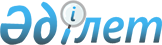 "Бейнеу аудандық мәслихатының аппараты" мемлекеттік мекемесінің қызметтік куәлігін беру Қағидаларын және оның сипаттамасын бекіту туралы
					
			Күшін жойған
			
			
		
					Маңғыстау облысы Бейнеу аудандық мәслихатының 2016 жылғы 9 желтоқсандағы № 8/64 шешімі. Маңғыстау облысы Әділет департаментінде 2017 жылғы 10 қаңтарда № 3244 болып тіркелді. Күші жойылды-Маңғыстау облысы Бейнеу аудандық мәслихатының 2020 жылғы 16 маусымдағы № 50/407 шешімімен
      Ескерту. Күші жойылды - Маңғыстау облысы Бейнеу аудандық мәслихатының 16.06.2020 № 50/407(алғашқы ресми жарияланған күнінен кейін күнтізбелік он күн өткен соң қолданысқа енгізіледі) шешімімен.

      РҚАО-ның ескертпесі.

      Құжаттың мәтінінде түпнұсқаның пунктуациясы мен орфографиясы сақталған.
      Қазақстан Республикасының 2015 жылғы 23 қарашадағы "Қазақстан Республикасының мемлекеттік қызметі туралы" Заңының 30 бабының 4 тармағына сәйкес, Бейнеу аудандық мәслихаты ШЕШІМ ҚАБЫЛДАДЫ:
      1. Қоса беріліп отырған "Бейнеу аудандық мәслихатының аппараты" мемлекеттік мекемесінің қызметтік куәлігін беру қағидалары және оның сипаттамасы бекітілсін.
      2. "Бейнеу аудандық мәслихатының аппараты" мемлекеттік мекемесі (Б.Түйешиев) осы шешімнің әділет органдарында мемлекеттік тіркелуін, оның бұқаралық ақпарат құралдарында және "Әділет" ақпараттық-құқықтық жүйесінде ресми жариялануын қамтамасыз етсін.
      3. Осы шешінің орындалуын бақылау "Бейнеу аудандық мәслихатының аппараты" мемлекеттік мекемесінің басшысына (Б.Түйешиев) жүктелсін.
      4. Осы шешім әділет органдарында мемлекеттік тіркелген күннен бастап күшіне енеді және ол алғашқы ресми жарияланған күнінен кейін күнтізбелік он күн өткен соң қолданысқа енгізіледі. "Бейнеу аудандық мәслихатының аппараты" мемлекеттік мекемесінің қызметтік куәлігін беру Қағидалары және оның сипаттамасы
      1. Осы "Бейнеу аудандық мәслихатының аппараты" мемлекеттік мекемесінің қызметтік куәлігін беру Қағидалары және оның сипаттамасы (бұдан әрі - Қағидалар) Қазақстан Республикасы 2015 жылғы 23 қарашадағы "Қазақстан Республикасының мемлекеттік қызметі туралы" Заңының 30 бабының 4 тармағына сәйкес әзірленген және "Бейнеу аудандық мәслихатының аппараты" мемлекеттік мекемесінің қызметтік куәлігін беру тәртібін және оның сипаттамасын анықтайды.
      2. Қызметтік куәлік (бұдан әрі - Куәлік) мемлекеттік әкімшілік қызметшілердің "Бейнеу аудандық мәслихатының аппараты" мемлекеттік мекемесінде атқаратын лауазымын растайтын құжат болып табылады.
      3. Куәлік белгіленген тәртіппен Бейнеу аудандық мәслихаты хатшысының қолтаңбасымен беріледі.
      4. Куәлік лауазымға тағайындалған, ауыстырылған (қайта тағайындалған), бүлінген, жоғалған кезде беріледі.
      5. Атқарып отырған лауазымынан босатылған, қызметтен босатылған, ауыстырылған (қайта тағайындалған) кезде, қызметкерлер өкімнің шыққан күнінен бастап үш жұмыс күн ішінде куәлікті алған жеріне тапсырады.
      6. Куәліктердің берілуі мен қайтарылуын есепке алуды "Бейнеу аудандық мәслихатының аппараты" мемлекеттік мекемесінің бас маман жүргізеді.
      7. Куәліктердің берілуі мен қайтарылуын есепке алуды осы Қағидаларға 1 қосымшаға нысан бойынша нөмірленетін және тігілетін, куәліктерді беру және қайтару журналында жүзеге асырылады.
      8. Куәліктерді есептен шығаруды және жоюды Қағидаларға 2 қосымшаға сәйкес нысан бойынша куәліктерді есептен шығаруға және жоюға арналған актіні жасай отырып, "Бейнеу аудандық мәслихатының аппараты" мемлекеттік мекемесінің кадр жұмысы жөніндегі бас маманы жүргізеді.
      9. Куәлікті жоғалтқан немесе бүлдірген жағдайда қызметкер үш жұмыс күні ішінде жазбаша түрде "Бейнеу аудандық мәслихатының аппараты" мемлекеттік мекемесінің бас маманы хабарлайды.
      10. Куәлікті жоғалтқан адам жоғалған куәліктің жарамсыздығы туралы мәліметті бұқаралық ақпарат құралдарына жариялауға жібереді.
      11. Куәлікті дұрыс сақтамау нәтижесінде болған жоғалту, бүлдіру, сондай-ақ куәлікті басқа тұлғаларға беру, куәлікті жеке басы үшін қызметтен тыс мақсаттарда пайдаланудың әрбір фактісі бойынша "Бейнеу аудандық мәслихатының аппараты" мемлекеттік мекемесінің бас маманы қызметтік тексеру жүргізу қажеттігі тұрғысын қарайды.
      12. "Бейнеу аудандық мәслихатының аппараты" мемлекеттік мекемесінің куәлігі мұқаба мен жапсырмадан тұрады.
      Мұқаба өлшемі 65х190 миллиметрлі (ашып көрсетілген түрінде) көгілдір түсті былғары алмастырғыштан тұрады. Мұқабаның сыртқы бетінің ортасында Қазақстан Республикасының Мемлекеттік Елтаңбасының бейнесі орналасқан, төменде жол-жолымен баспаханалық шрифтімен "Бейнеу аудандық мәслихаты" жазбасы орын алған.
      Куәлік жапсырмасының ішкі жағында (өлшемі 60х90 миллиметр) шеңберде күн мен қалықтаған қыранның жасырын формасы қолдана отырып, көгілдір түсті тангир торы бейнеленген. 
      Жоғары бөлігінде екі жағында "Қазақстан Республикасы Маңғыстау облысы", "Республика Казахстан Мангистауская область" жазбасы орналасқан және мемлекеттік және орыс тілдерінде мемлекеттік органның атауы (қызыл түсті қою шрифтімен) жазылады. Одан төмен мәтіннен үзік жолақпен бөлектелген "Қазақстан Республикасы" деген (қызыл түсті, шрифт өлшемі 4) жазба жазылады.
       Сол жағында: фотосурет (3х4 сантиметр өлшемде), орталығында куәліктің нөмірі мен "Куәлік" жазбасы (қара түсті қою шрифтімен), төменде жол-жолымен тегі, аты, әкесінің аты (бар болса) (қара түсті қою шрифтімен, шрифті өлшемі 14) және мемлекеттік тілде лауазымы (қара түсті қою курсивті шрифтімен) көрсетіледі. Төменде мемлекеттік тілде "Берілген күні" (курсивті шрифтімен) жазбасы орындалған және куәліктің берілген күні көрсетіледі.
      Оң жағында: Қазақстан Республикасының Мемлекеттік Елтаңбасының бейнесі және оның астында көгілдір түсті "Қазақстан" жазбасы, орталығында "Удостоверение" жазбасы мен куәліктің нөмірі (қара түсті қою шрифтімен), олардың астында жол-жолымен тегі, аты, әкесінің аты (бар болса) (қара түсті қою шрифтімен, шрифті өлшемі 14) және орыс тілінде лауазымы (қара түсті қою курсивті шрифтімен) көрсетіледі. Төменде орыс тілінде "Дата выдачи" (курсивті шрифтімен) жазбасы орындалған және куәліктің берілген күні көрсетіледі.
      13. Куәліктер Бейнеу аудандық мәслихаты хатшысының қолымен расталады және елтаңбалы мөрмен бекітіледі. Қызметтік куәліктерді беру және қайтару журналы
      Ескертпе: журнал тігілген, нөмірленген болуы тиіс.
      Ұйымның атауы АКТІ
      ___________                   _____________            №_____________
      жасалу орны                   күні
      Біз төменде қол қойғандар (кемінде 3 қызметкер, тегін, атын, әкесінің атын (бар болса), атқаратын лауазымын көрсету керек), "Бейнеу аудандық мәслихатының аппараты" мемлекеттік мекемесінің қызметтік куәлігін беру қағидалары және оның сипаттамасының 5 тармағының негізінде есептен шығаруға және жоюға жиналған практикалық маңызын жоғалтқан қызметкерлердің куәліктерін зерделеп: басқа қызметке ауысуымен жұмыстан босатылуына байланысты ___________ тізімге сәйкес:
      Оларды есептен шығару және жою бойынша осы актіні жасады: 
      Лауазымның атауы                              Қолы
      Лауазымның атауы                              Қолы
      Лауазымның атауы                              Қолы
					© 2012. Қазақстан Республикасы Әділет министрлігінің «Қазақстан Республикасының Заңнама және құқықтық ақпарат институты» ШЖҚ РМК
				
      Сессия төрағасы

Ж.Қайранов

      Аудандық мәслихат

      хатшысының міндетін

      атқарушы

Б.Досов
Бейнеу аудандық мәслихатының 2016
жылғы 9 желтоқсандағы № 8/64
шешімімен бекітілген "Бейнеу аудандық мәслихатының аппараты"
мемлекеттік мекемесінің қызметтік куәлігін беру
Қағидаларына және оның сипаттамасына
1 қосымша
Нысан
Тегі, аты, әкесінің аты (бар болса)
Атқаратын лауазымы
Куәлік №
Беру күні
Алғандағы туралы қолы
Тапсыру күні
Тапсырғандығы туралы қолы"Бейнеу аудандық мәслихатының
аппараты" мемлекеттік мекемесінің
қызметтік куәлігін беру 
Қағидаларына және оның 
сипаттамасына
2-қосымша
Нысан